Об утверждении норматива стоимости одного квадратного метра общей площади жилого помещения по Цивильскому муниципальному округу Чувашской Республики на 2024 годВ соответствии с пунктом 13 Правил предоставления молодым семьям социальных выплат на приобретение (строительство) жилья и их использования, утвержденных постановлением Правительства Российской Федерации от 17.12.2010 № 1050, администрация Цивильского муниципального округа Чувашской РеспубликиПОСТАНОВЛЯЕТ:1. Утвердить норматив стоимости одного квадратного метра общей площади жилого помещения по Цивильскому муниципальному округу Чувашской Республики для расчета размера социальной выплаты на приобретение (строительство) жилого помещения в рамках мероприятия по обеспечению жильем молодых семей государственной программы Российской Федерации "Обеспечение доступным и комфортным жильем и коммунальными услугами граждан Российской Федерации" на 2024 год в размере 40 000 (Сорок тысяч) рублей.2. Настоящее постановление вступает в силу после его официального опубликования (обнародования) и распространяется на правоотношения, возникшие с 01.01.2024.Глава Цивильскогомуниципального округа	А.В. ИвановСогласовано:Первый заместитель главыадминистрации – начальник Управленияпо благоустройству и развитию территорий_________________________ С.П. Матвеев"09" января 2024 г.Заведующий секторомправового обеспечения_________________________ Т.Ю. Павлова"09" января 2024 г.Главный специалист-эксперт отделадорожного хозяйства и ЖКХ Управленияпо благоустройству и развитию территорий_________________________ О.Н. Гаврилова"09" января 2024 г.ЧĂВАШ РЕСПУБЛИКИ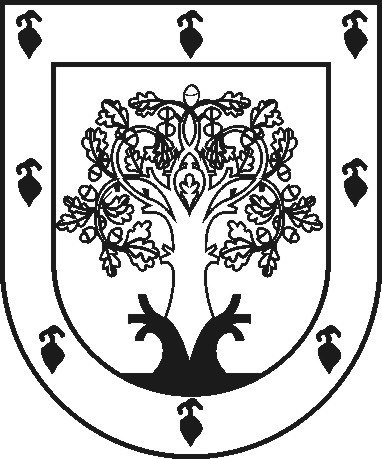 ЧУВАШСКАЯ РЕСПУБЛИКАÇĚРПӲМУНИЦИПАЛЛĂ ОКРУГĔНАДМИНИСТРАЦИЙĚЙЫШĂНУ2024 ç. кӑрлач уйӑхĕн 09-мӗшӗ 02 №Çěрпÿ хулиАДМИНИСТРАЦИЯ ЦИВИЛЬСКОГО МУНИЦИПАЛЬНОГО ОКРУГАПОСТАНОВЛЕНИЕ09 января 2024 г. № 02город Цивильск